Le bilan quantitatif et qualitatif devra comporter tous les éléments ou justificatifs permettant d’apprécier la qualité des actions mises en œuvre, leur impact, les difficultés éventuelles rencontrées et d’en mesurer les résultats. 1 _ Rappel du projet Porteur(s) du projet : ………………………………………………………………………..Intitulé du projet : …………………………………………………………………………...Date ou période de réalisation du projet : …………………………………………….Objectifs du projet : ………………………………………………………...…………………………………………………………………………………………………..…………………………………………………………………………………………………..…………………………………………………………………………………………………..2 _ Public touché Nombre de jeunes  : …………………………………………………………..Tranche d’âge : ………………………………………………………………………….Commune(s) d’origine des jeunes : ………………………….........………………………………………………………………………………………………………………………..3 _ Réalisation du projetDécrire la ou les actions mise(s) en place : ………………………………………………………………………………………………………………………………………………..…………………………………………………………………………………………………..…………………………………………………………………………………………………..…………………………………………………………………………………………………..…………………………………………………………………………………………………..Expliquer, le cas échéant, les différences entre le projet initial et sa réalisation : …………………………………………………………………………………………………..…………………………………………………………………………………………………..…………………………………………………………………………………………………..…………………………………………………………………………………………………..…………………………………………………………………………………………………..Avez-vous atteint vos objectifs ? Si non, pourquoi ? …………………………………………………………………………………………………..…………………………………………………………………………………………………..…………………………………………………………………………………………………..…………………………………………………………………………………………………..Avez-vous respecté le calendrier initialement prévu ? Si non, pourquoi ?…………………………………………………………………………………………………..…………………………………………………………………………………………………..…………………………………………………………………………………………………..…………………………………………………………………………………………………..Quelles ont été les productions concrètes liées à la réalisation du projet ? (exposition, évènementiel, reportage photo…). Ces éléments sont à fournir pour permettre d’apprécier, au mieux, le bilan de l’opération. …………………………………………………………………………………………………..…………………………………………………………………………………………………..…………………………………………………………………………………………………..…………………………………………………………………………………………………..Quelles sont les perspectives d’évolution du projet ? (pistes d’amélioration, actions complémentaires à développer, arrêt, passation…)…………………………………………………………………………………………………..…………………………………………………………………………………………………..…………………………………………………………………………………………………..…………………………………………………………………………………………………..…………………………………………………………………………………………………..4 _ Accompagnement du projetComment avez-vous connu cet appel à projets ?…………………………………………………………………………………………………..…………………………………………………………………………………………………..…………………………………………………………………………………………………..Avez-vous bénéficié d’un accompagnement (associations, structures municipales dédiées à la jeunesse, etc.) ?…………………………………………………………………………………………………..…………………………………………………………………………………………………..…………………………………………………………………………………………………..…………………………………………………………………………………………………..5 _  Budget de l’action réalisée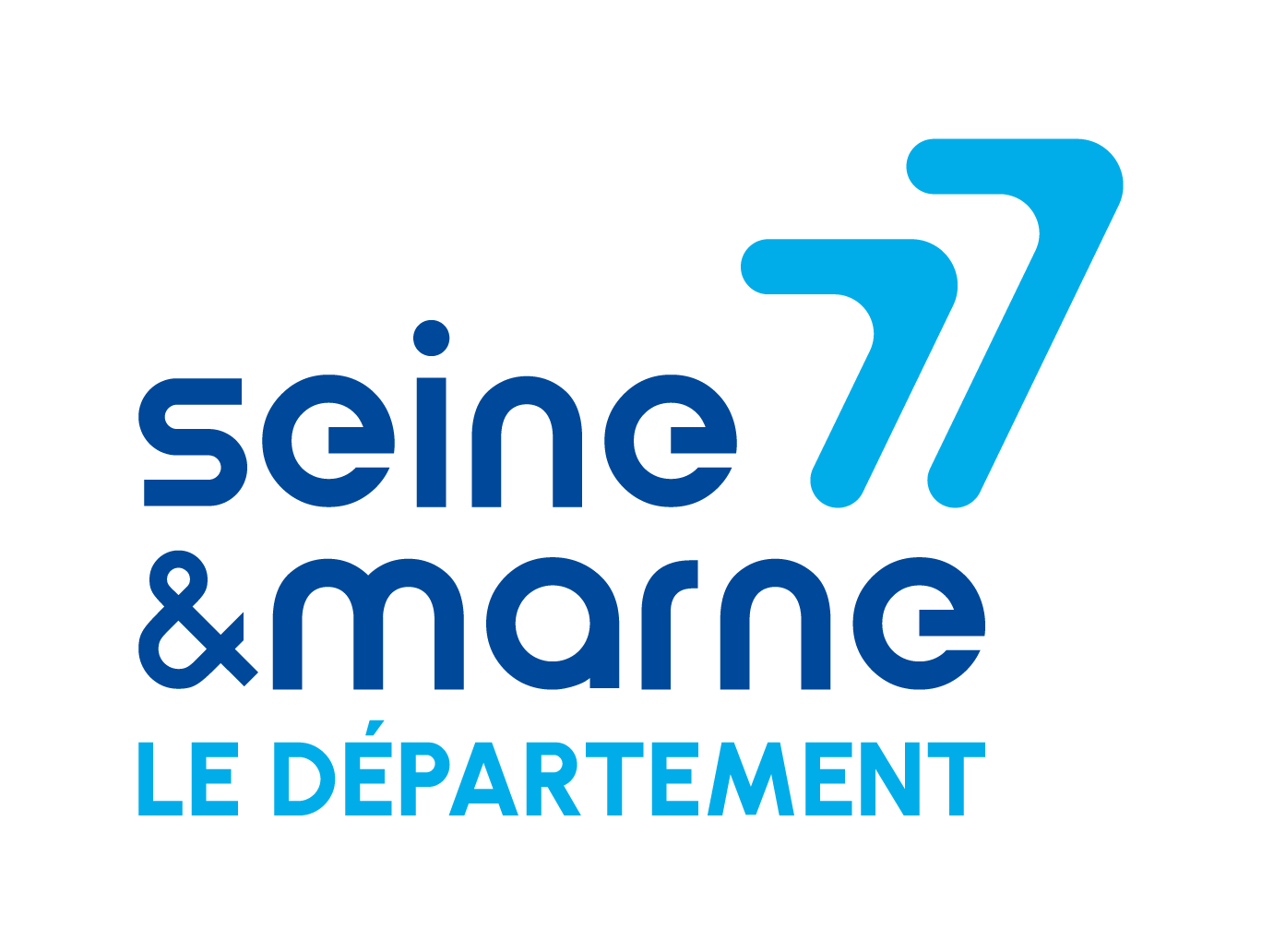 BILAN QUANTITATIF ET QUALITATIF DU PROJET PROJETS INITIATIVE JEUNESDépenses (TTC)(indiquer les dépenses qui font l’objet d’une valorisation)Dépenses (TTC)(indiquer les dépenses qui font l’objet d’une valorisation)Recettes (TTC)(pour chaque recette, précisé si la recette est déjà acquise et/ou le partenaire financier déjà sollicité)Recettes (TTC)(pour chaque recette, précisé si la recette est déjà acquise et/ou le partenaire financier déjà sollicité)INTITULEMONTANTINTITULEMONTANTAchatsAuto financementFournituresMatérielAlimentationSubventionsCarburantEtatRégionLocation mobilièreDépartement VéhiculeMobilierIntercommunalitéLocation immobilièreCommuneLocalParrainagesTransportsElectricitéAutres (valorisation de prêt de matériel, de mise à disposition de locaux…)AssurancesPrestations de servicesFrais postaux et téléphonePublicitéCoûts salariaux liés à l’action (salaires bruts + charges patronales)Autres (valorisation de prêt de matériel, de mise à disposition de locaux…)TOTAL DES DEPENSESTOTAL DES RECETTES